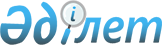 О введении запрета на вывоз с территории Республики Казахстан регенерируемой бумаги, картона, макулатуры и отходовПриказ Министра по инвестициям и развитию Республики Казахстан от 25 августа 2016 года № 630. Зарегистрирован в Министерстве юстиции Республики Казахстан 14 октября 2016 года № 14329

      В соответствии со статьей 18 Закона Республики Казахстан от 12 апреля 2004 года «О регулировании торговой деятельности», статьей 29 Договора о Евразийском экономическом союзе, а также раздела 10 Приложения 7 к Договору, ПРИКАЗЫВАЮ:



      1. Ввести запрет сроком на шесть месяцев на вывоз с территории Республики Казахстан регенерируемой бумаги, картона, макулатуры и отходов (код ТН ВЭД ЕАЭС 4707). 



      2. Комитету индустриального развития и промышленной безопасности Министерства по инвестициям и развитию Республики Казахстан (Ержанов А.К.) уведомить:

      1) Комитет государственных доходов Министерства финансов Республики Казахстан об обеспечении контроля по исполнению пункта 1 настоящего приказа в установленном законодательством Республики Казахстан порядке;

      2) Акционерное общество «Национальная компания «Қазақстан темір жолы» (по согласованию) о применении мер по реализации пункта 1 настоящего приказа в установленном законодательством Республики Казахстан порядке;

      3) Министерство национальной экономики Республики Казахстан о необходимости в установленном порядке:

      информировать Евразийскую экономическую комиссию о введении указанного в пункте 1 настоящего приказа запрета;

      внести на рассмотрение Евразийской экономической комиссии предложение о введении меры, указанной в пункте 1 настоящего приказа, на таможенной территории Евразийского экономического союза.



      3. Комитету индустриального развития и промышленной безопасности Министерства по инвестициям и развитию Республики Казахстан (Ержанов А. К.) обеспечить:

      1) государственную регистрацию настоящего приказа в Министерстве юстиции Республики Казахстан;

      2) направление копии настоящего приказа в бумажном и электронном виде на официальное опубликование в периодические печатные издания и информационно-правовую систему «Әділет», а также в Эталонный контрольный банк нормативных правовых актов Республики Казахстан в течение десяти календарных дней со дня государственной регистрации в Министерстве юстиции Республики Казахстан;

      3) размещение настоящего приказа на интернет-ресурсе Министерства по инвестициям и развитию Республики Казахстан;

      4) в течение десяти рабочих дней после государственной регистрации настоящего приказа в Министерстве юстиции Республики Казахстан представление в Юридический департамент Министерства по инвестициям и развитию Республики Казахстан сведений об исполнении мероприятий, предусмотренных подпунктами 1), 2) и 3) настоящего пункта.



      4. Контроль за исполнением настоящего приказа возложить на курирующего вице-министра по инвестициям и развитию Республики Казахстан.



      5. Настоящий приказ вводится в действие по истечении десяти календарных дней после дня его первого официального опубликования.      Министр

      по инвестициям и развитию

      Республики Казахстан                       Ж. Касымбек      «СОГЛАСОВАН»

      Заместитель Премьер-Министра 

      Республики Казахстан – 

      Министр сельского хозяйства 

      Республики Казахстан

      ___________ А. Мырзахметов

      6 сентября 2016 год      «СОГЛАСОВАН»

      Министр финансов

      Республики Казахстан

      __________ Б. Султанов

      8 сентября 2016 год      «СОГЛАСОВАН»

      Министр национальной экономики

      Республики Казахстан

      __________ К. Бишимбаев

      1 сентября 2016 год      «СОГЛАСОВАН»

      Министр иностранных дел

      Республики Казахстан

      ___________ Е. Идрисов 

      15 сентября 2016 год
					© 2012. РГП на ПХВ «Институт законодательства и правовой информации Республики Казахстан» Министерства юстиции Республики Казахстан
				